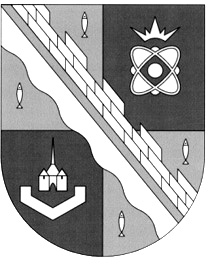                            администрация МУНИЦИПАЛЬНОГО ОБРАЗОВАНИЯ                                             СОСНОВОБОРСКИЙ ГОРОДСКОЙ ОКРУГ  ЛЕНИНГРАДСКОЙ ОБЛАСТИ                             постановление                                                    от  30/12/2021 № 2609Об утверждении средней рыночной стоимостиодного квадратного метра общей площади жилья для расчета субсидий и социальных выплат на строительство (приобретение) жилья на первый квартал 2022 годаВ соответствии с Методическими рекомендациями по определению норматива стоимости одного квадратного метра общей площади жилья в муниципальных образованиях Ленинградской области и стоимости одного квадратного метра общей площади жилья на сельских территориях Ленинградской области, утвержденными распоряжением комитета по строительству Ленинградской области от 13.03.2020 № 79 «О мерах по обеспечению осуществления полномочий комитета по строительству Ленинградской области по расчету размера субсидий и социальных выплат, предоставляемых на строительство (приобретение) жилья за счет средств областного бюджета Ленинградской области в рамках реализации на территории Ленинградской области мероприятий государственных программ Российской Федерации «Обеспечение доступным и комфортным жильем и коммунальными услугами граждан Российской Федерации» и «Комплексное развитие сельских территорий», а также мероприятий государственных программ Ленинградской области «Формирование городской среды и обеспечение качественным жильем граждан на территории Ленинградской области» и «Комплексное развитие сельских территорий Ленинградской области», администрация Сосновоборского городского округа п о с т а н о в л я е т:1. Утвердить среднюю рыночную стоимость одного квадратного метра общей площади жилья для расчета субсидий и социальных выплат на строительство (приобретение) жилья на первый квартал 2022 года по муниципальному образованию Сосновоборский городской округ Ленинградской области в размере 94246 рублей.2. Норматив стоимости одного квадратного метра общей площади жилья по муниципальному образованию Сосновоборский городской округ Ленинградской области на первый квартал 2022 года считать равным размеру установленному пунктом 1. 3. Для расчета размера социальной выплаты на строительство (приобретение) жилья за счет средств федерального бюджета и областного бюджета Ленинградской области применять значение средней рыночной стоимости одного квадратного метра общей площади жилья, установленной для Ленинградской области уполномоченным федеральным органом исполнительной власти.4. Общему отделу администрации (Смолкина М.С.) обнародовать настоящее постановление на электронном сайте городской газеты «Маяк».5. Отделу по связям с общественностью (пресс-центр) Комитета по общественной безопасности и информации (Бастина Е.А.) разместить настоящее постановление на официальном сайте Сосновоборского городского округа.6. Настоящее постановление вступает в силу со дня официального обнародования.7. Контроль за исполнением настоящего постановления оставляю за собой.Глава Сосновоборского городского округа					    М.В. Воронков